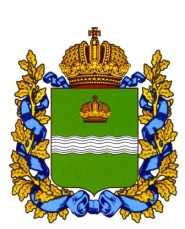 Администрация (исполнительно-распорядительный орган) муниципального района «Жиздринский район»
Калужской областиПОСТАНОВЛЕНИЕ          «17» января 2022 г.                                                                № 12Об утверждении проекта планировки в составе с проектом межевания объекта:земельного участка для малоэтажноймногоквартирной жилой застройки №119,расположенного по адресу: Калужская область, Жиздринский р-н, д. Коренево, ул. Лесная, д. 40, кв. 2В соответствии со статьями 45, 46 Градостроительного кодекса Российской Федерации, Правилами землепользования и застройки территории МР «Жиздринский район» Калужской области, утвержденными Решением Жиздринского Районного Собрания от 18.01.2017 № 2 (в ред. от 30.08.2019 № 44) на основании пункта 13 части 2 статьи 9 Устава муниципального района «Жиздринский район»ПОСТАНОВЛЯЮ:1. Утвердить проект планировки территории в составе с проектом межевания объекта: земельного участка для малоэтажной многоквартирной жилой застройки № 119, расположенного по адресу: Калужская область, Жиздринский р-н, д. Коренево, ул. Лесная, дом 40, кв.2.2. Опубликовать проект планировки территории в составе с проектом межевания объекта: земельного участка для малоэтажной многоквартирной жилой застройки № 119, расположенного по адресу: Калужская область,    Жиздринский р-н, д. Коренево, ул. Лесная, дом 40, кв.2 на официальном сайте МР «Жиздринский район» в разделе «Архитектура и градостроительство: Проекты планировки территории» (http://adm-zhizdra.ru/proekty-planirovki-territorii).3. Настоящее постановление вступает в силу после его подписания.4. Контроль за исполнением настоящего постановления возложить на заместителя Главы администрации МР «Жиздринский район» по муниципальному хозяйству.Глава администрации
МР «Жиздринский район»                                                                      А.Е. Барыбин